Karen HigginsWeb DeveloperAREAS OF EXPERTISESearch Engine OptimisationIdentifying technical solutionsClient facing skills Troubleshooting JavaScriptWeb graphics Bug fixingBuilding templates Image croppingMaintaining data integrity Building functionalityWeb application developmentMobile applicationsPERSONAL SUMMARYAn ambitious problem solver with a passion for online businesses, and who would like to join a team of like-minded developers. Karen has much experience of creating logical and innovative solutions to complex problems. She is thorough and precise in everything she does, and has a keen interest in technology, mobile applications and user experience. As someone who takes responsibility for her own personal development, she is continually evaluating and upgrading her skills so that she stays at the cutting edge of web development. She is a natural problem solver, who has proven herself by successfully completing projects for IT consultancies, software houses, web design agencies, and IT departments.Right now Karen is looking for a suitable position with a company where outstanding performance is recognised and where she can work on a variety of high profile projects.CAREER HISTORYWeb Design Company - BirminghamWEB DEVELOPER	Jul 2011- PresentResponsible for working on a range of projects, designing appealing websites and interacting on a daily basis with graphic designers, back-end developers and marketers.CAREER STATEMENT“I feel that my greatest strengths are firstly my strong commitment to providing a professional service to all colleagues with whom I work. Secondly my skill at developing and maintaining a close working relationship with every company client, something which in turn helps me to gain an in-depth understanding of their individual needs. Thirdly my real passion for Web Development as a whole, an obsession which allows me to spot trends and develop best practise processes.”Karen HigginsSEO Company - CoventryTRAINEE WEB DEVELOPER	Feb 09 - Jul  11Worked as part of a multi-disciplinary team, carrying out ad-hoc tasks as requested by the IT Manager. Had a specific brief to ensure the websites build for customer’s precisely matched their requirements.PERSONAL SKILLSCreative thinker Imaginative Energetic Deadline led Initiative Attention to detail InnovativeTactful & articulateProblem solving ReliableTeam playerProject management AnalyticalLocal School – West MidlandsOFFICE JUNIOR	Aug 2008 – Feb  2009Government Office – West  BromwichOFFICE ASSISTANT	Jun 2007 –  Aug 2008Clothes Store - DudleySALES ASSISTANT	Oct 2006 – May  2007Local Charity - BirminghamVOLUNTEER	Jul 2006 – Oct  2006KEY COMPETENCIES AND SKILLSWeb DevelopmentProfessionalPROFESSIONALAdvanced First Aid French Speaker German SpeakerPersonalE: info@dayjob.comREFERENCES – Available on request.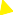 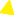 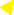 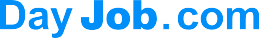 Copyright information - Please read© This Web Developer resume template is the copyright of Dayjob Ltd 2013. Job seekers may download and use this particular resume example for their personal use to help them write their own one. You are also most welcome to link to any page on our site www.dayjob.com. However this CV template must not be distributed or made available on other websites without our prior permission. For any questions relating to the use of this template please email: info@dayjob.com.Knowledge of PHP, XHTML, CSS, XML and JavaScript/jQuery.Awareness of the Web Development industry, and new technologies.Social Media Monetisation Strategies.Developing multi-user applications within a (SOA) service orientated architecture.Writing up technical manuals and user instructions.Strategically thinking through all parts of the design process.Knowledge of payment processing, customs clearance and multi-currency pricing.Knowledge of international web standards and protocols.ACADEMIC QUALIFICATIONSUniversity of Birmingham,2003 - 2006BA (Hons)	Graphic DesignCentral College Birmingham2002 - 2003PERSONAL DETAILSDiploma in Business StudiesKaren HigginsNorth Birmingham School1998 - 2002Dayjob LtdA levels:The Big PegGeography (A)BirminghamMaths (A)B18 6NFEnglish Literature and Communication  (B).T: 0044 121 638 0026History of teh Modern World (B)M: 0870 061 0121Physics and Science Combined (A)